Утверждаю:Председатель комитета по управлению муниципальным имуществом администрации Кондинского района «20» декабря 2007г. Приказ № 1171УСТАВМуниципального учреждения Управление капитального строительстваКондинского района(с изменениями от 07.11.2011 года)пгт. Междуреченский 2007г.ОБЩИЕ ПОЛОЖЕНИЯМуниципальное учреждение Управление капитального строительства Кондинского района (в дальнейшем именуемое - Учреждение) создано в соответствии с решением Думы Кондинского района от 15.11,2007года № 476 «О создании муниципального учреждения Управление капитального строительства Кондинского района», на основании постановления Главы Кондинского района от 17.12.2007 № 2121 «О создании муниципального учреждения Управление капитального строительства Кондинского района».Наименование Учреждения:полное - Муниципальное учреждение Управление капитального строительства Кондинского района;сокращенное наименование: - МУ УКС Кондинского района.Учредителем Учреждения является администрация Кондинского района, в лице следующего структурного подразделения:	комитет по управлению муниципальным имуществом администрации Кондинского района. Юридический адрес Учредителя: 628200, Тюменская	область, Ханты-Мансийский автономный округ - Югра, Кондинский район, пгт. Междуреченский, ул. Титова, дом 24.Вышестоящей организацией Учреждения является администрация Кондинского района.Учреждение является некоммерческой организацией.Учреждение является юридическим лицом, имеет обособленное имущество, самостоятельный баланс, смету, лицевые и иные счета в банковских и иных кредитных организациях, бланки, печать со своим наименованием. Учреждение вправе от своего имени заключать договоры, приобретать имущественные и личные неимущественные права, нести обязанности, быть истцом, ответчиком, третьим лицом в судах, Арбитражном суде и Третейском суде.В своей деятельности Учреждение руководствуется законодательством Российской Федерации, законодательством Ханты-Мансийского автономного округа, строительными нормами и правилами, территориальными строительными нормами Ханты-Мансийского автономного округа - Югры и иными нормативными документами в сфере строительства, а также Уставом Кондинского района, настоящим Уставом.Местонахождение (юридический адрес Учреждения): 628200, Тюменская область, Ханты- Мансийский автономный округ - Югра, Кондинский район, пгт. Междуреченский, ул. Титова, дом 14 «А».Муниципальное учреждение Управление капитального строительства Кондинского района является муниципальным казенным учреждением.ЦЕЛИ И ПРЕДМЕТ ДЕЯТЕЛЬНОСТИ УЧРЕЖДЕНИЯОсновной целью деятельности Учреждения является выполнения функций единого заказчика-застройщика на объектах муниципального образования в целях реализации программ по строительству, реконструкции и капитальному ремонту объектов, социально-культурного и промышленного назначения на территории Кондинского района, финансируемых за счет Федерального бюджета, бюджета Ханты-Мансийского автономного округа - Югры, бюджета Кондинского района, внебюджетных средств.Для достижения целей, указанных в п.2.1, настоящего Устава, Учреждение осуществляет следующие виды деятельности (предмет деятельности Учреждения):Организует разработку и реализацию программ проектирования, строительства, реконструкции и капитального ремонта объектов жилищного, социально-культурного и промыиIленного назначения;Выдает исходные данные для разработки проектно-сметной документации, размещает заказы на разработку всей необходимой для строительства объектов документации, проводи т ее согласование в установленном порядке, осуществляет отбор подрядчиков, в соответствии с законодательством Российской Федерации, заключает государственные и муниципальные контракты (договоры) на выполнение строительных подрядных работ, на разработку проектно сметной документации и выполнение работ всего комплекса строительных, монтажных и пуско-наладочных работ, поставку оборудования и материалов; готовит совместно с проектно- изыскательскими организациями задания на разработку проектно-сметной документации, проводит ее согласование в установленном порядке;Обеспечивает полноту и качество выдачи проектной организации исходных данных для проектирования;Участвует в разработке в установленном порядке титульных списков строек, а также внутри построечных титульных списков;Формирует государственный и муниципальный заказ на выполнение работ по реализации Программ капитального строительства, реконструкции и капитального ремонта объектов муниципального образования за счет средств Федерального бюджета, бюджета Ханты - Мансийского автономного округа - Югры, бюджета Кондииского района, внебюджетных источников;Контролирует качество и надежность выполняемых работ, принимает и оплачивает произведенные работы и оказанные услуги согласно заключенным договорам;Принимает участие в разработке годовых планов капитального строительства и передает их для согласования и утверждения в установленном порядке комитетам, управлениям администрации Кондинский район.Принимает участие в работе комиссии по выбору площадок для строительства и осуществляет оформление и передачу в установленном порядке подрядным организациям в согласованные с ними сроки необходимую документацию;Передает после приемки государственной приемочной комиссией, законченные строительством объекты, проектно-сметную, техническую документацию, разработанную до начала и в процессе строительства, акты рабочей приемочной и государственной приемочной комиссией со всеми приложениями в соответствии с нормативно правовыми актами органов местного самоуправления;Производит расчеты со всеми организациями (поставщиками, исполнителями подрядчиками и т.д.) по законченным строительством объектам;Принимает от подрядчика по акту законсервированные объекты с принятием мер по сохранности выполненных работ;Организует подготовку технико-экономических условий для проведения конкурсных торгов при закупках товаров, работ и услуг по строительно-монтажным работам, капитальным вложениям и капитальному ремонту за счет бюджетных средств;Составление и проверка проектно-сметной документации, а также составление дефектных ведомостей;Осуществление технического надзора;2.2.15.Осуществление контроля за качеством строительно-монтажных работ.Учреждение вправе на возмездной основе оказывать организациям, учреждениям, предприятиям, индивидуальным предпринимателям без образования юридического лица и гражданам следующие виды услуг (разрешенная предпринимательская деятельность Учреждения):2.3.1 .Услуги, предусмотренные в п.п. 2.2.13.-2.2.15. настоящего Устава;Право Учреждения осуществлять деятельность, на которую в соответствии сзаконодательством Российской Федерации требуется специальное разрешение - лицензия, возникает у Учреждения с момента ее получения в указанный в ней срок и прекращается по истечении срока ее действия, если иное не предусмотрено законодательством Российской Федерации.ИМУЩЕСТВО УЧРЕЖДЕНИЯИмущество Учреждения составляет переданное Комитетом по управлению муниципальным имуществом администрации Кондинского района (далее именуемое - Комитет) в оперативное управление движимое и недвижимое имущество на основании договора оперативного управления и акта приема-передачи к нему.Имущество Учреждения, закрепленное за ним на праве оперативного управления, является муниципальной собственностью.Комитет вправе изъять излишнее, неиспользуемое, либо используемое не по назначению имущество, закрепленное за Учреждением, и распорядится им по своему усмотрению.Учреждение в отношении закрепленного за ним имущества осуществляет в пределах, установленных законом, в соответствии с целями своей деятельности, заданиями Учредителя и назначением имущества права владения, пользования им.Учреждение не вправе отчуждать или иным способом распоряжаться закрепленным за ним имуществом, выделенных за счет средств, выделенных ей по смете.Имущество, приобретенное Учреждением по договору или иным основаниям, поступает в оперативное управление Учреждения в порядке, установленном Гражданским кодексом другими законами и иными правовыми актами.Право оперативного управления имуществом прекращается по основаниям и в порядке, предусмотренным Гражданским кодексом, другими законами и иными правовыми актами, а также в случаях правомерного изъятия имущества у Учреждения по решению Комитета.Источниками формирования имущества Учреждения являются:Имущество, закрепленное за Учреждением на праве оперативного управления;-Средства, выделяемые из Федерального бюджета, бюджета Мансийского автономного округа Югры, бюджета Коидинского района, на строительство, реконструкцию объектов. Объем средств на содержание Учреждения установленных законодательством Российской Федерации, законодательством Ханты-Мансийского автономного округа - Югры, нормативно-правовыми актами Кондинского района, службы заказчика-застройщика и технического надзора по строительству, реконструкции объектов, финансируемых за счет бюджета Кондинского района, бюджета Ханты-Мансийского автономного округа - Югры;Внебюджетные средства;-Доходы от предпринимательской деятельности, установленной настоящим Уставом и имущество, приобретенное за счет этих доходов;Иные источники формирования имущества, не противоречащие законодательству Российской Федерации.Учреждение самостоятельно распоряжается бюджетными средствами, в соответствии с утвержденной Учредителем сметой, целями своей деятельности и назначением бюджетных средств, в пределах, установленных законом. Доходы и имущество, приобретенное за счет бюджетных средств, учитываются на балансе Учреждения, и является муниципальной собственностью.Доходы, полученные от предпринимательской деятельности и имущество, приобретенное за счет этих доходов, является муниципальной собственностью.УПРАВЛЕНИЕ УЧРЕЖДЕНИЕМУчредитель в отношения Учреждения:Определяет цели, предмет, виды деятельности Учреждения;Утверждает устав Учреждения, утверждает в него изменения, в том числе утверждает устав в новой редакции;Принимает решение о проведении аудиторских проверок, утверждает аудитора и определяет размер оплаты его услуг;-Имеет другие права и несет другие обязанности, определенные законодательством Российской Федерации.Единоличным исполнительным органом Учреждения является директор.Директор Учреждения:Учреждение возглавляет директор, который назначается и освобождается от должности главой Кондинского района в соответствии с действующим законодательством Российской Федерации.Осуществляет полное руководство и оперативное управление текущей деятельностью Учреждения и действует без доверенности от его имени. При отсутствии Директора, а так же в иных случаях, когда Директор не может исполнять своих обязанностей, заместитель Директора без доверенности действует от имени Учреждения, представляет его в государственных органах, в организациях, совершает сделки и иные юридические действия от имени Учреждения в соответствии с законодательством Российской Федерации и настоящим Уставом.Представляет интересы Учреждения в государственных и муниципальных органах, а также в любых организациях и учреждениях;Распоряжается имуществом Учреждения в соответствии с законодательством Российской Федерации,настоящим Уставом, договором оперативного управления;Совершает сделки и иные юридические действия от имени Учреждения в соответствии с законодательством Российской Федерации и настоящим Уставом;Выдает доверенности, открывает расчетные и иные счета в банках, заключает договоры в соответствии с законодательством Российской Федерации;Издает приказы и дает указания, обязательные для всех работников Учреждения;Формирует и утверждает в установленном порядке структуру Учреждения,- штатное расписание, должностные инструкции;Заключает коллективный договор, если решение о его заключении принято трудовым коллективом;Назначает на должность и освобождает от должности работников Учреждения, заключает с ними трудовые договоры в соответствии с действующим законодательством;4.3.11 .Утверждает правила внутреннего распорядка;Вносит предложения об изменении и дополнении в учредительные документы Учреждения;Применяет меры поощрения и налагает взыскания на работников Учреждения в соответствии с трудовым законодательством РФ и настоящим Уставом;Согласовывает с заместителем главы района по экономической политике, положение об оплате труда работников учреждения;Выполняет иные функции в объеме, предусмотренном законодательством Российской Федерации и настоящим Уставом.ОТЧЕТНОСТЬ И КОНТРОЛЬ УЧРЕЖДЕНИЯДиректор в своей деятельности подотчетен Учредителю. Контроль за деятельностью Учреждения осуществляется Учредителем и другими уполномоченными органами в пределах их компетенции.Контроль за использованием имущества, закрепленного за Учреждением на праве оперативного управления, осуществляет Учредитель.Учреждение по окончании отчетного периода представляет Комитету по финансам и налоговой политике администрации Кондинского района бухгалтерскую отчетность и иные документы, перечень которых определяется законодательством Российской Федерации, в том числе предоставляет необходимую информацию в налоговые органы и органы статистики.Учреждение обязано хранить следующие документы;учредительные документы Учреждения, а также изменения и дополнения, внесенные в учредительные документы Учреждения и зарегистрированные в установленном порядке; - документ, подтверждающий государственную регистрацию Учреждения;решение Учредителя о создании Учреждения и об утверждении перечня имущества, передаваемого Учреждения в оперативное управление, а также иные решения, связанные с созданием Учреждения:-решения Учредителя, касающиеся деятельности Учреждения;-документы, подтверждающие права Учреждения на имущество, находящееся на его балансе;внутренние документы Учреждения;аудиторские заключения, заключения органов государственного или муниципального финансового контроля;иные документы, предусмотренные федеральными законами и иными нормативными правовыми актами, настоящим Уставом, внутренними документами Учреждения, решениями Учредителя и руководителя Учреждения.Хранение документов, осуществляется по месту нахождения Учреждения.РЕОРГАНИЗАЦИЯ И ЛИКВИДАЦИЯ УЧРЕЖДЕНИЯРеорганизация Учреждения (слияние, присоединение, преобразование, разделение, выделение) осуществляется по решению Учредителя в порядке, предусмотренном законодательством Российской Федерации.Учреждение ликвидируется:по решению Учредителя;по решению суда, в случаях, установленных законодательством Российской Федерации., 6.3. С момента назначения ликвидационной комиссии к ней переходят полномочия по управлению Учреждением. Ликвидационный баланс утверждает председатель ликвидационной комиссии.Оставшиеся, после удовлетворения требований кредиторов, денежные средства и имущество Учреждения передаются Учредителю;В случае ликвидации Учреждения документы по личному составу (приказы и лицевые счета по начислению заработной платы) передаются на постоянное хранение в архивный отдел администрации Кондинского района.Учреждение считается ликвидированным или реорганизованным с момента его исключения из государственного реестра юридических лиц.Все изменения и дополнения к настоящему Уставу вступают в силу с момента регистрации в установленном законом порядке.Ликвидация, реорганизация Учреждения осуществляется в порядке, установленном гражданским законодательством Российской Федерации.ЛОКАЛЬНЫЕ АКТЫ УЧРЕЖДЕНИЯЛокальными актами Учреждения являются:Правила внутреннего трудового распорядка МУ УКС Кондинского района;Положение об оплате труда, премировании, социальных гарантиях, МУ УКС Кондинского района;Положение об оплате труда работников, МУ УКС Кондинского района, за счет средств от предпринимательской деятельности и иной приносящей доход деятельности;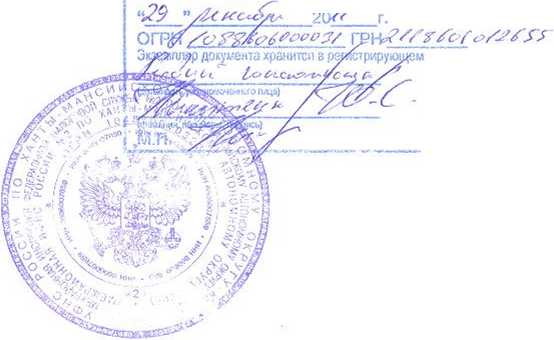 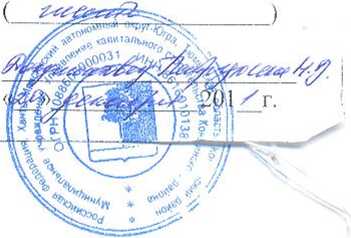 